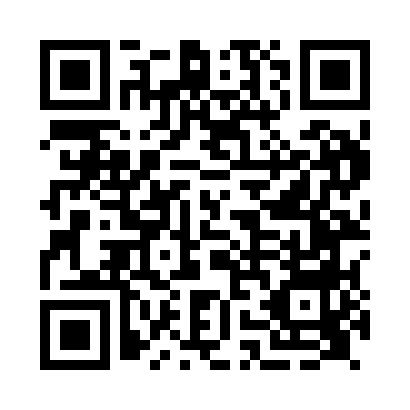 Prayer times for Cardiff, Cardiff, UKWed 1 May 2024 - Fri 31 May 2024High Latitude Method: Angle Based RulePrayer Calculation Method: Islamic Society of North AmericaAsar Calculation Method: HanafiPrayer times provided by https://www.salahtimes.comDateDayFajrSunriseDhuhrAsrMaghribIsha1Wed3:475:441:106:178:3710:342Thu3:455:421:106:188:3810:363Fri3:425:401:106:198:4010:394Sat3:395:381:096:208:4110:425Sun3:365:371:096:218:4310:456Mon3:335:351:096:228:4510:477Tue3:305:331:096:238:4610:508Wed3:275:311:096:248:4810:539Thu3:245:301:096:258:4910:5610Fri3:215:281:096:268:5110:5911Sat3:185:261:096:278:5311:0112Sun3:175:251:096:288:5411:0213Mon3:165:231:096:288:5611:0314Tue3:165:221:096:298:5711:0315Wed3:155:201:096:308:5911:0416Thu3:145:191:096:319:0011:0517Fri3:135:171:096:329:0211:0618Sat3:135:161:096:339:0311:0619Sun3:125:151:096:349:0411:0720Mon3:125:131:096:359:0611:0821Tue3:115:121:096:359:0711:0822Wed3:105:111:096:369:0911:0923Thu3:105:101:106:379:1011:1024Fri3:095:091:106:389:1111:1125Sat3:095:071:106:389:1311:1126Sun3:085:061:106:399:1411:1227Mon3:085:051:106:409:1511:1328Tue3:075:041:106:419:1611:1329Wed3:075:031:106:419:1711:1430Thu3:075:031:106:429:1911:1531Fri3:065:021:106:439:2011:15